СП ДС «Сказка»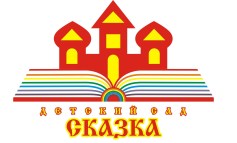 ГБОУ СОШ № 5 «ОЦ Лидер» г.о. КинельКонсультация для родителей на тему: «Формирование графомоторных навыков ребенка»подготовил: педагог-психолог Золотухина Д.Г.2022 г.Красивый почерк – это одна из основ успешного обучения ребенка в школе. Психолог, занимаясь с ребенком постоянно формирует графомоторные навыки, позитивный эмоциональный настрой при выполнении различных графических заданий и положительное отношение к процессу письма.На чем следует сконцентрировать внимание и родителям, когда ребенок находится дома. Правильная осанка ребенка очень важна, следует следить за тем, как сидит ребенок во время выполнения заданий, насколько прямая у него спина, насколько удобно расположены локти на рабочей поверхности. Обязательно пронаблюдать как стоят стопы ребенка, у ног должна быть опора.Движение рук ничего не должно сковывать.В этой связи родителям важно следить и за собственной осанкой. Так как перед глазами ребенка должен быть образцовый пример для подражания. Увидев пример, ребенок интуитивно старается.Для комфортного обучения дошкольников графомоторным навыкам современные образовательные методики предлагают использовать пальчиковые тренажеры, пальчиковую гимнастику. Систематические занятия на пальчиковых тренажерах способствуют развитию мелкой и крупной моторики руки.Ошибки, часто допускаемые родителями при работе над графомоторными навыками ребенка:Нечеткие или непонятные требования.Изменения требований в процессе, когда ребенок рисует или пишет.Запугивание. Рассказы о том, как сложно будет в школе писать и рисовать.Ребенка заставляют выполнять задания слишком долго.Задания по формированию графомоторных навыков  не соответствуют возрасту ребенка (либо слишком сложные, либо слишком простые).Отсутствие игрового момента в процессе занятия (не забываем, что ведущая деятельность у дошкольников – игра).Беспорядочные, абы как разбросанные тетради, бумага, карандаши и т.д., не организованное пространство для занятий ребенка.Плохо не учитывать обратную связь – отклик самого ребенка о том, что он делает.Очень важна ДОБРОВОЛЬНОСТЬ, ЖЕЛАНИЕ ребенка приступить к выполнению тех или иных заданий.Главное преимущество обучения дома и в детском саду – можно и нужно совершать ошибки, не ощущая при этом негативных последствий. Ребенок должен понимать, что в любом случае он самый любимый, самый хороший.Какие могут быть поощрения.- Похвала (высказывания).- Зрелище (добавить аудио или визуальные эффекты).- Возможность самовыражения и творчества ребенка совместно с родителем.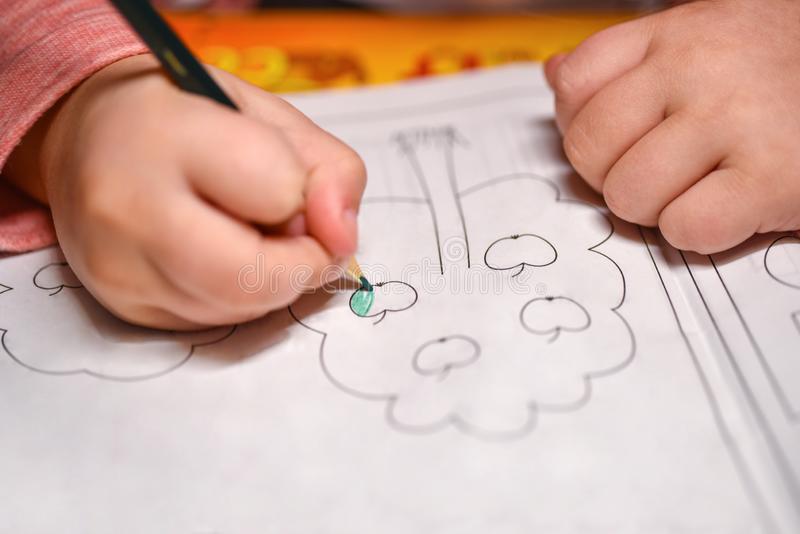 